Bio-Savar-Laplasov zakonMagnetsko polje B vodiča kojim teče struja može se odrediti uz pomoć Biot-Savartovog zakona. Doprinos magnetskom polju na udaljenosti r od strujnog elementa IdL dan je izrazom: 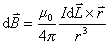 u kojem je μ0 permeabilnost. Uloga permeabilnosti u magnetostatici vrlo je slična ulozi permitivnosti u elektrostatici. Da bi se odredilo ukupno magnetsko polje B (doprinos cijelog vodiča), potrebno je integrirati doprinose svih strujnih elemenata duž vodiča. S obzirom da mi još nismo obrađivali integriranje ovaj zakon ćemo dati u pojednostavljenom obliku.Magnetno polje dugog pravolinijskog provodnika pomoću magnetne igle ispitao je Ersted 1820 g.. On je ustanovio da su silnice silnice tog polja kružnice koje obuhvataju provodnik, a centar im leži na njemu.Smjer linija magnetnog polja se određuje pravilom desne ruke. Obuhvatimo provodnik desnom rukom, tako da palac okazuje smjer struje. Prsti tada pokazuju smjer silnica.Indukcija magnetnog polja u centru kružnog provodnika jeKružni provodnik se može smatrati kratkim magnetom (magnetni list) , čija jedna strana , u zavisnosti od smjera struje, ima ulogu sjevernog, a druga južnog magnetnog polja.Indukcija magnetnog polja solenoida (zavojnice) može se izračunati po formuliGdje je N broj navoja a l dužina solenoida.Zadaci:Izračunati jačinu električne struje kroz pravolinijski provodnik ako ona na rastojanju od jednog centimetra stvara magnetno polje čija je indukcija 2 10-6T.  Provodnik se nalazi u vakumu.Na gvozdenoj šipki šipki, dužine 0,3 m, namotano je ravnomjerno 150 navojaka tanke žice, kroz koju protiče struja jačine 0,2 A. Kolika je magnetna indukcija u središtu ovog kalema kada se u njemu nalazi šipka a kolika kada se ona izvuče. Relativna magnetna permeabilnost željeza upotrijebljenog za izradu šipke je 300.Koliki bi trebao biti poluprečnik kružnog provodnika da bi struja jačine 20 mA u njegovom centru indukovala magnetno polje indukcije 2 10-8T. Provodnik se nalazi u ulju čija je relativna magnetna permeabilnost 2.